MEDIENINFORMATIONMicrosoft-Azure-zertifiziertes IoT Design Kit von Würth Elektronik Schneller zu smarten SystemenWaldenburg, 12. September 2023 – Mit dem Calypso IoT Design Kit stellt Würth Elektronik ein Evaluation-Kit mit vorinstallierter Firmware vor, das die einfache Erstellung und Evaluierung sicherer End-to-End-IoT-Lösungen mit Microsofts Azure IoT Central ermöglicht. Das Design Kit bietet eine zuverlässige Hardwareplattform für das Rapid Prototyping. Die FeatherWing-Entwicklungsboards von Würth Elektronik stellen eine Reihe drahtloser Konnektivitäts- und Leistungsmodule sowie Sensoren zur Verfügung. Sie basieren auf Open Source und sind vollständig kompatibel mit dem Feather-Formfaktor von Adafruit. Hardware und Software wurden vorab getestet und für die Zusammenarbeit mit Microsoft Azure IoT verifiziert. Würth Elektronik ist dafür dem Azure-Certified-Device-Programm beigetreten. Das Calypso IoT Design Kit besteht aus dem Würth Elektronik Sensor FeatherWing, dem Würth Elektronik Calypso Wi-Fi FeatherWing, dem Adafruit FeatherWing OLED und dem Adafruit Feather M0. Letzteres arbeitet mit dem Prozessor ATSAMD21G18 ARM Cortex M0+ und wird mit vorinstallierter Firmware von Würth Elektronik geliefert. Das Calypso IoT Design Kit erleichtert die Entwicklung von IoT-Anwendungen, insbesondere die dezentrale Erfassung von Sensordaten, die dann unter Nutzung der vorgefertigten UX- und API-Oberfläche Azure IoT Central verarbeitet werden. Der Sensor FeatherWing umfasst präzise MEMS-Absolutdruck-, 3-Achsen-Beschleunigungs-, Temperatur- und Luftfeuchtigkeitssensoren von Würth Elektronik, die in der Lage sind, bereits anwendungsspezifisch aufbereitete Messwerte zu liefern. Mit dem Calypso IoT Design Kit lassen sich beispielsweise Kontroll- und Steuerungsanwendungen für Bereiche wie industrielle Automatisierung, Gesundheitswesen, Smart Home, Smart Cities, Smart Grids oder Smart Farming entwickeln. Letzteres thematisierte Würth Elektronik zuletzt auf Messen mit einem Connected-Vertical-Farming-Prototyp für den Indoor-Anbau mit LEDs.Wichtiger Beitrag„Wir haben uns dem Azure-Certified-Device-Programm angeschlossen, um sicherzustellen, dass Kunden IoT-Lösungen schnell mit Hardware und Software in Betrieb nehmen können, die vorab getestet und für die Zusammenarbeit mit Azure IoT verifiziert worden sind“, erklärt Adithya Madanahalli, IoT-Ingenieur bei Würth Elektronik eiSos im Geschäftsbereich Wireless Connectivity & Sensors. „Dies ist ein wichtiger Beitrag zu unserem Serviceansatz, Entwickler bei der Umsetzung innovativer Technologieanwendungen zu unterstützen“, ergänzt Oliver Opitz, Vice President Wireless Connectivity & Sensors bei Würth Elektronik eiSos.Das ab sofort erhältliche Calypso IoT Design Kit kann mit weiteren FeatherWings aus dem Angebot von Würth Elektronik und Adafruit ergänzt werden. Verfügbares BildmaterialFolgendes Bildmaterial steht druckfähig im Internet zum Download bereit: https://kk.htcm.de/press-releases/wuerth/Über die Würth Elektronik eiSos GruppeDie Würth Elektronik eiSos Gruppe ist Hersteller elektronischer und elektromechanischer Bauelemente für die Elektronikindustrie und Technologie-Enabler für zukunftsweisende Elektroniklösungen. Würth Elektronik eiSos ist einer der größten europäischen Hersteller von passiven Bauteilen und in 50 Ländern aktiv. Fertigungsstandorte in Europa, Asien und Nordamerika versorgen die weltweit wachsende Kundenzahl.Das Produktprogramm umfasst EMV-Komponenten, Induktivitäten, Übertrager, HF-Bauteile, Varistoren, Kondensatoren, Widerstände, Quarze, Oszillatoren, Power Module, Wireless Power Transfer, LEDs, Sensoren, Funkmodule, Steckverbinder, Stromversorgungselemente, Schalter, Taster, Verbindungstechnik, Sicherungshalter sowie Lösungen zur drahtlosen Datenübertragung.Die Verfügbarkeit ab Lager aller Katalogbauteile ohne Mindestbestellmenge, kostenlose Muster und umfangreicher Support durch technische Vertriebsmitarbeitende und Auswahltools prägen die einzigartige Service-Orientierung des Unternehmens. Würth Elektronik ist Teil der Würth-Gruppe, dem Weltmarktführer in der Entwicklung, der Herstellung und dem Vertrieb von Montage- und Befestigungsmaterial, und beschäftigt 8 200 Mitarbeitende. Im Jahr 2022 erwirtschaftete die Würth Elektronik Gruppe einen Umsatz von 1,33 Milliarden Euro.Würth Elektronik: more than you expect!Weitere Informationen unter www.we-online.com

Bildquelle: Würth Elektronik 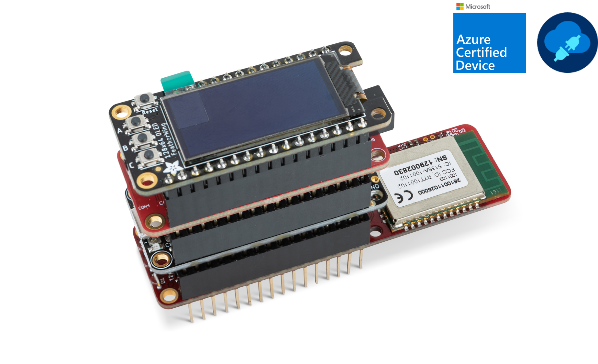 Calypso IoT Design Kit Weitere Informationen:Würth Elektronik eiSos GmbH & Co. KG
Sarah Hurst
Clarita-Bernhard-Straße 9
81249 MünchenTelefon: +49 7942 945-5186
E-Mail: sarah.hurst@we-online.dewww.we-online.comPressekontakt:HighTech communications GmbH
Brigitte Basilio
Brunhamstraße 21
81249 MünchenTelefon: +49 89 500778-20
E-Mail: b.basilio@htcm.dewww.htcm.de 